FORMATOS DE ANEXOS ETAPA DE POSTULACIÓNFNDR CONCURSO GLOSA 02, 2.1.- LEY N° 20.882AÑO 2016(Dirigido a Entidades Públicas)ANEXO N°1FORMULARIO DE PRESENTACION DE PROYECTOS 2016CONCURSO GLOSA  02, 2.1.- LEY 20.882REGION DE ATACAMA1. IDENTIFICACION DEL PROYECTO Y/O PROGRAMA1.1 Nombre del Proyecto y/o Programa1.2 Actividad a Subvencionar  (marque solo una)           Culturales                                   Seguridad Ciudadana                          Deportivas                                  Social y de Prevención y                                                                                    Rehabilitación de drogas 2. ANTECEDENTES DEL  PROYECTO Y/O PROGRAMA2.1 DIAGNOSTICO IDENTIFICACION DEL PROBLEMAIDENTIFICACION DE CAUSAS IDENTIFICACION DE EFECTOS2.2 OBJETIVOS DEL PROYECTO Y/O  PROGRAMA (FIN, PROPÓSITO, COMPONENTES, ACTIVIDADES)FIN PROPOSITO COMPONENTES ACTIVIDADES 2.3 MATRIZ DE MARCO LOGICO (incorporar indicadores, medios de verificación y supuestos a los objetivos planteados en el punto 2.2)3. DESCRIPCION DE LA POBLACIÓN A INTERVENIR3.1 DESCRIPCIÓN SOCIOECONOMICA Y SOCIOCULTURAL  DE LA POBLACION AFECTADA.3.2 DETERMINACIÓN DE LA POBLACIÓN OBJETIVO3.3 DETERMINACION DE LA BRECHA A RESOLVER DE LA POBLACIÓN OBJETIVO.4. ALTERNATIVA DE SOLUCION4.1 OPTIMIZACION SITUACIÓN ACTUAL4.2  DESCRIPCION DE PROGRAMA 5. PRESUPUESTO DETALLADO POR ITEM 	Desglosar el presupuesto en los Ítems de Operación, Difusión, Inversión y Personal, según lo señalado en la Resolución N°30 de la Contraloría General de la República y lo señalado en el instructivo del Fondo.PRESUPUESTO DE GASTO DE OPERACIÓN: Corresponde a gastos para la producción y difusión de las actividades del programa.DETALLE DE PRESUPUESTO DE OPERACIONDETALLE DE PRESUPUESTO DE DIFUSIONDESCRIPCIÓN DEL GASTO DE  INVERSION.  Inversión necesaria e imprescindible en la ejecución del programa.GASTO  PERSONAL: Corresponde a gastos por contratación de profesionales necesarios para ejecutar las actividades del programa.RESUMEN DE PRESUPUESTO POR ITEM6. IMPACTO DEL PROYECTO Y/O PROGRAMA7. DESCRIPCION DEL EQUIPO EJECUTORANEXO Nº 2: ANTECEDENTES DE PRESENTACION DEL PROYECTO Y/O PROGRAMASres.Gobierno Regional de AtacamaPresenteAdjunto remito a Ud. Formulario de Postulación y Antecedentes Anexos relacionados con el “Concurso FNDR Glosa 02, 2.1.-  Ley N° 20.882, Año 2016” del Gobierno Regional de Atacama, en conformidad a lo señalado en las respectivas Bases 2016  definido para el correspondiente concurso público. Esta iniciativa se identifica conforme a los antecedentes que se indican:.- Tipología de Actividad a subvencionar (marque solo una)           Culturales                                   Seguridad Ciudadana                          Deportivas                                  Social y de Prevención y                                                                                    Rehabilitación de drogas (Este  anexo se debe presentar y pegar en la parte externa del sobre que contiene  el Proyecto y/o programa a Postular con toda la información solicitada)ANEXO Nº 3:FORMULARIO DE TEMÁTICASCONCURSO GLOSA  02, 2.1.- LEY 20.882REGIÓN DE ATACAMA                          (Este anexo puede ser completado tantas veces como número de temáticas existan en el proyecto)1.- TEMÁTICA O LINEA DE POSTULACIÓN2.	ANTECEDENTES CURRICULARES DEL O LOS BENEFICIARIOS3.- ACTIVIDADES Descripciones de actividades   (fechas y lugares, si procede)4.- PRESUPUESTO DETALLADO POR ITEM (Desglose presupuestario en subitem)4.1.- GASTO DE OPERACIÓN: Corresponde a gastos para la producción y difusión de las actividades de la Temática.DESCRIPCION DEL GASTO DE DIFUSION  4.2.- DESCRIPCIÓN DEL GASTO DE  INVERSION.  Máximo 30% del costo de la temática. 4.3.- GASTO  PERSONAL: Corresponde a gastos por contratación de profesionales necesarios para ejecutar las actividades de la Temática.RESUMEN DE PRESUPUESTO POR ITEMCOSTO TOTAL DE LA TEMÁTICAANEXO N°4: (Entidades Públicas) DECLARACIÓN JURADA SIMPLE DE INHABILIDAD INSTITUCIONAL (Debe ser completada y presentada como documento que forma parte integrante del formulario de postulación. No es notarial)Por el presente instrumento yo (nombre completo del representante legal), cédula de identidad N°…………………….., representante legal de(l) (nombre de la institución), RUT ........................, institución que se encuentra postulando el proyecto denominado  “…………………………………………………………” al “Concurso FNDR Glosa 02, 2.1.-  Ley N° 20.882, Año 2016”del Gobierno Regional de Atacama presenta como responsable de la ejecución a don(ña) ……………………………………….., cédula de identidad N° ………………………………..Además, vengo a declarar bajo fe de juramento:Conocer las bases del Concurso  FNDR Glosa 02, 2.1.-  Ley N° 20.882, Año 2016.Que la iniciativa presentada no ha sido financiado ni postulado a otra fuente de financiamiento paralelamente. Que el Representante Legal manifiesta conocer y se hace responsable de la Correcta ejecución del Proyecto. Que el proyecto y la Institución postulante no está afecto a las prohibiciones e inhabilidades indicadas en el numeral 3.1 y 3.2 de las Bases Generales.ANEXO Nº 5 (Formato de ejemplo) CURRICULUM vitae (por cada profesional a contratar)I.- IDENTIFICACION ii.- ANTECEDENTES ACADEMICOSiii.- Antecedentes lABORALES iv.- Antecedentes PROYECTOS DEPORTESLES  REALIZADOS__________________________Firma Fecha:__________________ANEXO N° 6CARTA GANTT DE EJECUCION DE LA TEMÁTICA                                                                                                    (Este anexo puede ser completado tantas veces como número de temáticas existan en el proyecto)Observación: Todo proyecto deberá presentar el tiempo de ejecución de máximo de 6 meses.ANEXO N° 7ANEXO N°8  (Formato Invitación)Gobierno Regional de  Atacama INVITACIÓN(Nombre Intendente……………………….), Intendente Regional y (Nombre  Presidente (a) del Consejo Regional de Atacama en conjunto con  (Nombre del Representante Legal) representante legal de (Nombre de la Institución) de (Nombre de Comuna), tiene el agrado de invitar a usted al (Actividad inauguración, muestra, gala o clausura.) del proyecto denominado “(Nombre completo del proyecto)”, financiado por el Concurso FNDR Glosa 02, 2.1.-  Ley N° 20.882, Año 2016 del Gobierno Regional de Atacama.Esta actividad se realizará en (sede social, cancha, parque, estadio, etc.), ubicado en (Dirección Completa), (Nombre Comuna), el día (Día, Mes y Año), a las (Horario) hrs. Vuestra asistencia dará realce a nuestra presentación. Confirmar al fono: ________________(Nombre Comuna), (Mes y Año).ANEXO N° 9INFORME FINAL DE GESTIÓNCONCURSO FNDR GLOSA 02, 2.1.-  LEY N° 20.882, AÑO 2016GOBIERNO REGIONAL DE ATACAMAI. 	Antecedentes GeneralesII.	 Cumplimiento de Objetivos propuestos en el proyecto:III.  Actividades Realizadas:IV. 	Resultados Obtenidos:V.	Principales Logros y Dificultades presentadas  durante la ejecución del proyecto:VI.	 Sugerencias:VII.  Medios de Verificación: Se solicita adjuntar antecedentes tales como: invitaciones,  afiches, fotografías principales hitos del proyecto, lanzamiento ejecución y cierre, fotografías de pendones y/o lienzos. Algunas impresas, otras en CD de respaldo.Fecha:_________________________Incorporar un breve diagnóstico de la situación actual que se quiere intervenirDescripción del Objetivo de largo plazo que se plantea el programa (Problema a solucionar)Expresión operacional del objetivo, representa el aporte concreto que realiza el programa a la solución del problemaSon los Bienes o Servicios obtenidos por el Programa y que permiten lograr el propósito.Son las acciones que se deben realizar para lograr los Bienes o serviciosOBJETIVOSINDICADORESMEDIOS DE VERIFICACIONSUPUESTOSFINFINFINFINPROPOSITOCOMPONENTESACTIVIDADESACTIVIDADESACTIVIDADESACTIVIDADESDescripción del GastoCosto Total $TOTAL $Descripción del GastoCosto Total $TOTAL $DetalleTotalSubtotal Ítem  OperaciónSubtotal Ítem  DifusiónTOTAL DE GASTOS DE OPERACIÓN  $Descripción del GastoCosto Total $TOTAL $Gastos destinado al pago de servicios profesionales y/o especializados 6.1 letra c)Gastos destinado al pago de servicios profesionales y/o especializados 6.1 letra c)Gastos destinado al pago de servicios profesionales y/o especializados 6.1 letra c)Gastos destinado al pago de servicios profesionales y/o especializados 6.1 letra c)Gastos destinado al pago de servicios profesionales y/o especializados 6.1 letra c)Nombre y Especialidad del ContratadoFunción a desarrollarHonorario por horaPeriodo de contrataciónTotalSUBTOTAL  ITEM PERSONAL  $SUBTOTAL  ITEM PERSONAL  $SUBTOTAL  ITEM PERSONAL  $SUBTOTAL  ITEM PERSONAL  $N°ITEMMONTO SOLICITADO ($)1OPERACION2INVERSION3PERSONAL4COSTO TOTAL DEL PROYECTONº DE BENEFICIARIOS/AS DIRECTOS E INDIRECTOSDESCRIPCIÓN DE BENEFICIARIOS/AS DIRECTOS E INDIRECTOSRESULTADOS ESPERADOSIMPACTO ( LOCAL, REGIONAL, NACIONAL, INTERNACIONAL)NOMBRE DE LA INICIATIVANOMBRE DE LA INICIATIVANOMBRE DE LA INICIATIVAENTIDAD POSTULANTEENTIDAD POSTULANTEENTIDAD POSTULANTE    ACTIVIDAD A SUBVENCIONAR    ACTIVIDAD A SUBVENCIONAR    ACTIVIDAD A SUBVENCIONARComunaDirecciónResponsable del proyectoTeléfonos de contacto Fijo:Celular:Correo electrónicoJustifique la relación de su temática o Línea de postulación con el Objetivo de la Actividad a Subvencionar.Describa los antecedentes curriculares de las personas o grupo de personas que es o serán los beneficiarios, para de esta manera, determinar que se cumple con los requisitos exigidos, en cuanto a la Actividad a Subvencionar postulada. Al respecto se deben acompañar los antecedentes de respaldo que acrediten lo expuesto.Describa los antecedentes curriculares de las personas o grupo de personas que es o serán los beneficiarios, para de esta manera, determinar que se cumple con los requisitos exigidos, en cuanto a la Actividad a Subvencionar postulada. Al respecto se deben acompañar los antecedentes de respaldo que acrediten lo expuesto.Identificación de la Persona o Grupos de personas.AntecedentesActividadFechaLugarOPERACIÓN: Gasto necesarios para la producción y  realización de la Temática 4.1 letra a)OPERACIÓN: Gasto necesarios para la producción y  realización de la Temática 4.1 letra a)OPERACIÓN: Gasto necesarios para la producción y  realización de la Temática 4.1 letra a)OPERACIÓN: Gasto necesarios para la producción y  realización de la Temática 4.1 letra a)Materiales  y/o serviciosCantidad Precio unitarioTotalSUBTOTAL  ITEM OPERACIÓN  $SUBTOTAL  ITEM OPERACIÓN  $SUBTOTAL  ITEM OPERACIÓN  $DIFUSIÓN: Gastos necesarios para difundir las actividades de la Temática 4.1 letra a)DIFUSIÓN: Gastos necesarios para difundir las actividades de la Temática 4.1 letra a)DIFUSIÓN: Gastos necesarios para difundir las actividades de la Temática 4.1 letra a)DIFUSIÓN: Gastos necesarios para difundir las actividades de la Temática 4.1 letra a)DetalleCantidad Precio unitarioTotalSUBTOTAL  ITEM DIFUSIÓN    $SUBTOTAL  ITEM DIFUSIÓN    $SUBTOTAL  ITEM DIFUSIÓN    $DetalleTotalSubtotal Ítem  OperaciónSubtotal Ítem  DifusiónTOTAL DE GASTOS DE OPERACIÓN  $Bienes indispensables y pertinentes para desarrollar las actividades de la Temática 4.1 letra b)Bienes indispensables y pertinentes para desarrollar las actividades de la Temática 4.1 letra b)Bienes indispensables y pertinentes para desarrollar las actividades de la Temática 4.1 letra b)Bienes indispensables y pertinentes para desarrollar las actividades de la Temática 4.1 letra b)DetalleCantidad Precio unitarioTotalSUBTOTAL  ITEM INVERSIÓN  $SUBTOTAL  ITEM INVERSIÓN  $SUBTOTAL  ITEM INVERSIÓN  $Gastos destinados al pago de servicios profesionales y/o especializados 4.1 letra c)Gastos destinados al pago de servicios profesionales y/o especializados 4.1 letra c)Gastos destinados al pago de servicios profesionales y/o especializados 4.1 letra c)Gastos destinados al pago de servicios profesionales y/o especializados 4.1 letra c)Gastos destinados al pago de servicios profesionales y/o especializados 4.1 letra c)Nombre y Especialidad del ContratadoFunción a desarrollarHonorario por horaPeriodo de contrataciónTotalSUBTOTAL  ITEM PERSONAL  $SUBTOTAL  ITEM PERSONAL  $SUBTOTAL  ITEM PERSONAL  $SUBTOTAL  ITEM PERSONAL  $N°ITEMMONTO SOLICITADO ($)1OPERACIÓN2INVERSION3PERSONAL4COSTO TOTAL DE LA TEMÁTICAEn números y palabras (Corresponde solamente a lo solicitado al FNDR)Representante LegalResponsable de la EjecuciónNombre, Firma y RutNombre, Firma y RutNOMBRE COMPLETORUTDOMICILIO   COMUNA, PROVINCIATELEFONOS DE CONTACTOCORREO ELECTRÓNICOFECHA  DE NACIMIENTO  Y LUGARNOMBRE TEMÁTICA O LINEA DE POSTULACIÓNIDENTIFICACIÓN DEL O LOS BENEFICIARIOSDURACIÓN DE LA TEMATICA EN MESESHORARIOS                                                         DIAS DE EJECUCIÓN                                                         DIAS DE EJECUCIÓN                                                         DIAS DE EJECUCIÓN                                                         DIAS DE EJECUCIÓN                                                         DIAS DE EJECUCIÓN                                                         DIAS DE EJECUCIÓN                                                         DIAS DE EJECUCIÓN                                                         DIAS DE EJECUCIÓNLUGAR DE EJECUCIONLUGAR DE EJECUCIONHORARIOSLUNES MARTESMIERCOLESMIERCOLESJUEVESVIERNESSABADODOMINGO         -         -       -N°ACTIVIDADESRESPONSABLE ACTIVIDADMES 1MES 1MES 1MES 1MES 2MES 2MES 2MES 2MES 3MES 3MES 3MES 3MES 4MES 4MES 4MES 4MES 5MES 5MES 5MES 5MES 6MES 6MES 6MES 6ACTA DE RECEPCION DE INVERSIONACTA DE RECEPCION DE INVERSIONACTA DE RECEPCION DE INVERSIONACTA DE RECEPCION DE INVERSIONACTA DE RECEPCION DE INVERSIONACTA DE RECEPCION DE INVERSIONACTA DE RECEPCION DE INVERSIONACTA DE RECEPCION DE INVERSIONACTA DE RECEPCION DE INVERSIONACTA DE RECEPCION DE INVERSIONACTA DE RECEPCION DE INVERSIONACTA DE RECEPCION DE INVERSIONACTA DE RECEPCION DE INVERSIONACTA DE RECEPCION DE INVERSIONACTA DE RECEPCION DE INVERSIONPor la presente se declara que el Equipamiento adquirido con los recursos otorgados por el Concurso FNDR Glosa 02, 2.1.-  Ley N° 20.882, Año 2016 del Gobierno Regional de Atacama queda en poder de la Institución:Por la presente se declara que el Equipamiento adquirido con los recursos otorgados por el Concurso FNDR Glosa 02, 2.1.-  Ley N° 20.882, Año 2016 del Gobierno Regional de Atacama queda en poder de la Institución:Por la presente se declara que el Equipamiento adquirido con los recursos otorgados por el Concurso FNDR Glosa 02, 2.1.-  Ley N° 20.882, Año 2016 del Gobierno Regional de Atacama queda en poder de la Institución:Por la presente se declara que el Equipamiento adquirido con los recursos otorgados por el Concurso FNDR Glosa 02, 2.1.-  Ley N° 20.882, Año 2016 del Gobierno Regional de Atacama queda en poder de la Institución:Por la presente se declara que el Equipamiento adquirido con los recursos otorgados por el Concurso FNDR Glosa 02, 2.1.-  Ley N° 20.882, Año 2016 del Gobierno Regional de Atacama queda en poder de la Institución:Por la presente se declara que el Equipamiento adquirido con los recursos otorgados por el Concurso FNDR Glosa 02, 2.1.-  Ley N° 20.882, Año 2016 del Gobierno Regional de Atacama queda en poder de la Institución:Por la presente se declara que el Equipamiento adquirido con los recursos otorgados por el Concurso FNDR Glosa 02, 2.1.-  Ley N° 20.882, Año 2016 del Gobierno Regional de Atacama queda en poder de la Institución:Por la presente se declara que el Equipamiento adquirido con los recursos otorgados por el Concurso FNDR Glosa 02, 2.1.-  Ley N° 20.882, Año 2016 del Gobierno Regional de Atacama queda en poder de la Institución:Por la presente se declara que el Equipamiento adquirido con los recursos otorgados por el Concurso FNDR Glosa 02, 2.1.-  Ley N° 20.882, Año 2016 del Gobierno Regional de Atacama queda en poder de la Institución:Por la presente se declara que el Equipamiento adquirido con los recursos otorgados por el Concurso FNDR Glosa 02, 2.1.-  Ley N° 20.882, Año 2016 del Gobierno Regional de Atacama queda en poder de la Institución:Por la presente se declara que el Equipamiento adquirido con los recursos otorgados por el Concurso FNDR Glosa 02, 2.1.-  Ley N° 20.882, Año 2016 del Gobierno Regional de Atacama queda en poder de la Institución:Por la presente se declara que el Equipamiento adquirido con los recursos otorgados por el Concurso FNDR Glosa 02, 2.1.-  Ley N° 20.882, Año 2016 del Gobierno Regional de Atacama queda en poder de la Institución:Por la presente se declara que el Equipamiento adquirido con los recursos otorgados por el Concurso FNDR Glosa 02, 2.1.-  Ley N° 20.882, Año 2016 del Gobierno Regional de Atacama queda en poder de la Institución:Por la presente se declara que el Equipamiento adquirido con los recursos otorgados por el Concurso FNDR Glosa 02, 2.1.-  Ley N° 20.882, Año 2016 del Gobierno Regional de Atacama queda en poder de la Institución:Por la presente se declara que el Equipamiento adquirido con los recursos otorgados por el Concurso FNDR Glosa 02, 2.1.-  Ley N° 20.882, Año 2016 del Gobierno Regional de Atacama queda en poder de la Institución:NOMBRE DEL PROYECTO Y/O PROGRAMANOMBRE DEL PROYECTO Y/O PROGRAMANOMBRE DEL PROYECTO Y/O PROGRAMANOMBRE DEL PROYECTO Y/O PROGRAMANOMBRE INSTITUCIÓNNOMBRE INSTITUCIÓNNOMBRE INSTITUCIÓNNOMBRE INSTITUCIÓNEQUIPAMIENTO ADQUIRIDOEQUIPAMIENTO ADQUIRIDOEQUIPAMIENTO ADQUIRIDOEQUIPAMIENTO ADQUIRIDOEQUIPAMIENTO ADQUIRIDOEQUIPAMIENTO ADQUIRIDOEQUIPAMIENTO ADQUIRIDOEQUIPAMIENTO ADQUIRIDOEQUIPAMIENTO ADQUIRIDOEQUIPAMIENTO ADQUIRIDOEQUIPAMIENTO ADQUIRIDOEQUIPAMIENTO ADQUIRIDOEQUIPAMIENTO ADQUIRIDOEQUIPAMIENTO ADQUIRIDOEQUIPAMIENTO ADQUIRIDOCANTIDAD (1)EQUIPAMIENTO (2)EQUIPAMIENTO (2)EQUIPAMIENTO (2)EQUIPAMIENTO (2)EQUIPAMIENTO (2)EQUIPAMIENTO (2)EQUIPAMIENTO (2)DIRECCION DE RESGUARDO (3)DIRECCION DE RESGUARDO (3)DIRECCION DE RESGUARDO (3)DIRECCION DE RESGUARDO (3)DIRECCION DE RESGUARDO (3)DIRECCION DE RESGUARDO (3)DIRECCION DE RESGUARDO (3)(1) CANTIDAD: SEÑALAR EL NUMERO DE ARTICULOS ADQUIRIDOS(1) CANTIDAD: SEÑALAR EL NUMERO DE ARTICULOS ADQUIRIDOS(1) CANTIDAD: SEÑALAR EL NUMERO DE ARTICULOS ADQUIRIDOS(1) CANTIDAD: SEÑALAR EL NUMERO DE ARTICULOS ADQUIRIDOS(1) CANTIDAD: SEÑALAR EL NUMERO DE ARTICULOS ADQUIRIDOS(1) CANTIDAD: SEÑALAR EL NUMERO DE ARTICULOS ADQUIRIDOS(1) CANTIDAD: SEÑALAR EL NUMERO DE ARTICULOS ADQUIRIDOS(1) CANTIDAD: SEÑALAR EL NUMERO DE ARTICULOS ADQUIRIDOS(1) CANTIDAD: SEÑALAR EL NUMERO DE ARTICULOS ADQUIRIDOS(1) CANTIDAD: SEÑALAR EL NUMERO DE ARTICULOS ADQUIRIDOS(1) CANTIDAD: SEÑALAR EL NUMERO DE ARTICULOS ADQUIRIDOS(1) CANTIDAD: SEÑALAR EL NUMERO DE ARTICULOS ADQUIRIDOS(1) CANTIDAD: SEÑALAR EL NUMERO DE ARTICULOS ADQUIRIDOS(1) CANTIDAD: SEÑALAR EL NUMERO DE ARTICULOS ADQUIRIDOS(1) CANTIDAD: SEÑALAR EL NUMERO DE ARTICULOS ADQUIRIDOS(2) EQUIPAMIENTO:SEÑALAR EL TIPO DE EQUIPAMIENTO ADQUIRIDO(2) EQUIPAMIENTO:SEÑALAR EL TIPO DE EQUIPAMIENTO ADQUIRIDO(2) EQUIPAMIENTO:SEÑALAR EL TIPO DE EQUIPAMIENTO ADQUIRIDO(2) EQUIPAMIENTO:SEÑALAR EL TIPO DE EQUIPAMIENTO ADQUIRIDO(2) EQUIPAMIENTO:SEÑALAR EL TIPO DE EQUIPAMIENTO ADQUIRIDO(2) EQUIPAMIENTO:SEÑALAR EL TIPO DE EQUIPAMIENTO ADQUIRIDO(2) EQUIPAMIENTO:SEÑALAR EL TIPO DE EQUIPAMIENTO ADQUIRIDO(2) EQUIPAMIENTO:SEÑALAR EL TIPO DE EQUIPAMIENTO ADQUIRIDO(2) EQUIPAMIENTO:SEÑALAR EL TIPO DE EQUIPAMIENTO ADQUIRIDO(2) EQUIPAMIENTO:SEÑALAR EL TIPO DE EQUIPAMIENTO ADQUIRIDO(2) EQUIPAMIENTO:SEÑALAR EL TIPO DE EQUIPAMIENTO ADQUIRIDO(2) EQUIPAMIENTO:SEÑALAR EL TIPO DE EQUIPAMIENTO ADQUIRIDO(2) EQUIPAMIENTO:SEÑALAR EL TIPO DE EQUIPAMIENTO ADQUIRIDO(2) EQUIPAMIENTO:SEÑALAR EL TIPO DE EQUIPAMIENTO ADQUIRIDO(2) EQUIPAMIENTO:SEÑALAR EL TIPO DE EQUIPAMIENTO ADQUIRIDO(3) DIRECCION: SEÑALAR LA DIRECCCION EN DONDE PERMANECERA EL EQUIPAMIENTO UNA VEZ ADQUIRIDO(3) DIRECCION: SEÑALAR LA DIRECCCION EN DONDE PERMANECERA EL EQUIPAMIENTO UNA VEZ ADQUIRIDO(3) DIRECCION: SEÑALAR LA DIRECCCION EN DONDE PERMANECERA EL EQUIPAMIENTO UNA VEZ ADQUIRIDO(3) DIRECCION: SEÑALAR LA DIRECCCION EN DONDE PERMANECERA EL EQUIPAMIENTO UNA VEZ ADQUIRIDO(3) DIRECCION: SEÑALAR LA DIRECCCION EN DONDE PERMANECERA EL EQUIPAMIENTO UNA VEZ ADQUIRIDO(3) DIRECCION: SEÑALAR LA DIRECCCION EN DONDE PERMANECERA EL EQUIPAMIENTO UNA VEZ ADQUIRIDO(3) DIRECCION: SEÑALAR LA DIRECCCION EN DONDE PERMANECERA EL EQUIPAMIENTO UNA VEZ ADQUIRIDO(3) DIRECCION: SEÑALAR LA DIRECCCION EN DONDE PERMANECERA EL EQUIPAMIENTO UNA VEZ ADQUIRIDO(3) DIRECCION: SEÑALAR LA DIRECCCION EN DONDE PERMANECERA EL EQUIPAMIENTO UNA VEZ ADQUIRIDO(3) DIRECCION: SEÑALAR LA DIRECCCION EN DONDE PERMANECERA EL EQUIPAMIENTO UNA VEZ ADQUIRIDO(3) DIRECCION: SEÑALAR LA DIRECCCION EN DONDE PERMANECERA EL EQUIPAMIENTO UNA VEZ ADQUIRIDO(3) DIRECCION: SEÑALAR LA DIRECCCION EN DONDE PERMANECERA EL EQUIPAMIENTO UNA VEZ ADQUIRIDO(3) DIRECCION: SEÑALAR LA DIRECCCION EN DONDE PERMANECERA EL EQUIPAMIENTO UNA VEZ ADQUIRIDO(3) DIRECCION: SEÑALAR LA DIRECCCION EN DONDE PERMANECERA EL EQUIPAMIENTO UNA VEZ ADQUIRIDO(3) DIRECCION: SEÑALAR LA DIRECCCION EN DONDE PERMANECERA EL EQUIPAMIENTO UNA VEZ ADQUIRIDONombre Representante LegalNombre Representante LegalNombre Representante LegalNombre Representante LegalNombre Representante LegalNombre Representante LegalNombre Representante LegalNombre Representante LegalNombre Representante LegalNombre Representante LegalN° R.U.T.N° R.U.T.N° R.U.T.N° R.U.T.FirmaFirmaFirmaFirmaFirmaFirmaFirmaFirmaFirmaFirmaFirmaTimbreTimbreTimbreNombre del Proyecto:Monto Aprobado en $: Institución Beneficiaria:RUT de la InstituciónComuna:Provincia:Objetivo General:Objetivos Específicos:Logros:Dificultades:Nombre Representante LegalN° R.U.T.FirmaTimbre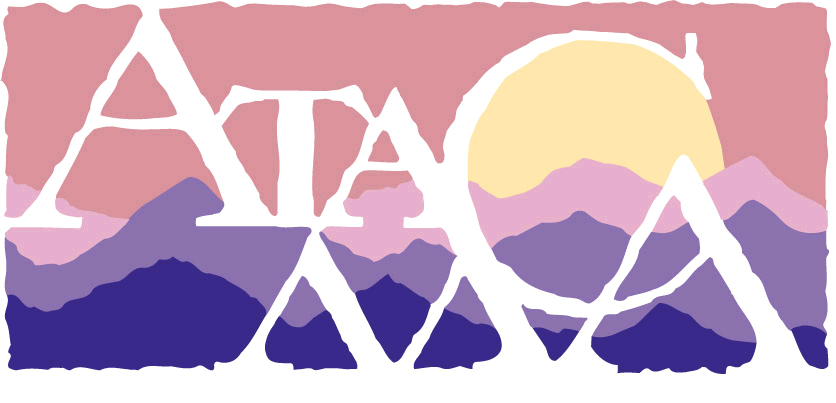 